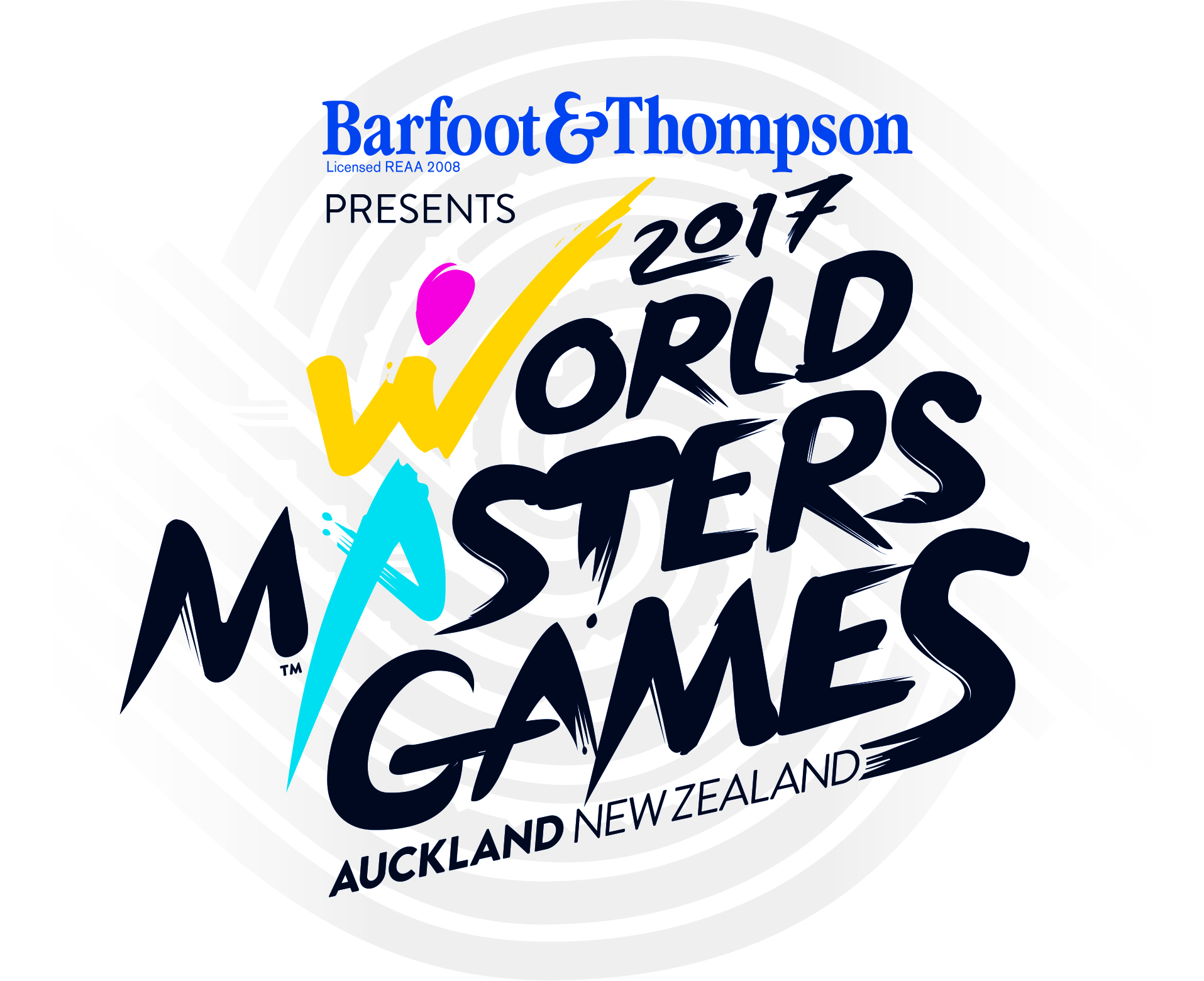 Пресс-релизВсемирные Игры Ветеранов Спорта 2017 готовы принять13,000 участников на международных соревнованияхКак известно, остается два года до начала Всемирных Игр Ветеранов Спорта 2017, которые стартуют 21 апреля 2017 года, и город Окленд, Новая Зеландия готовится принять 13,000 международных участников.  Соревнования по баскетболу, минимальная возрастная категория для участия в котором от 30 лет и старше, будут проводиться на нескольких площадках, из-за ожидаемо большого количества команд. Места проведения:  Технологический Университет Окленда,  Северно-бережный Кампус, парк Брюса Пулмана, Университет Мессей, Кампус Албани и Северо-бережный центр.  Будет приложено все возможное, чтобы спортсмены соревновались только на одной или двух площадках. 25, 000 - такое общее количество спортсменов ожидается на соревнованиях  2017, примерно половина из которых будут из Новой Зеландии, а половина - из разных стран со всего мира. Всемирные Игры Ветеранов Спорта – это самые крупные соревнования среди ветеранов всех видов спорта.  Рассуждая о размахе и масштабе этого международного события, Председатель Оргкомитета Всемирных Игр Ветеранов Спорта, Дженна Вуттен говорит:«Последние крупные соревнования среди спортсменов по нескольким видам спорта Новой Зеландии состоялись 25 лет назад, когда в 1990 году в городе прошли Игры Содружества. Они казались большими в то время, но беглый взгляд на их параметры показывает нам, насколько крупнее Всемирные Игры Ветеранов Спорта 2017 будут по всем показателям».Миссис Вуттен замечает, что остается два года до этого мероприятия и предлагает кратко осветить основные моменты подготовки к нему. «Время летит, и мы не забываем о тех технических сложностях, которые связаны с организацией индивидуальных спортивных состязаний по 28 видам спорта на 45 площадках в течение 10 дней.Наша цель -  организовать превосходные Игры на каждом этапе, что важно как для всех 13.000 участников, которые приедут на соревнования из разных стран, так и для нашей репутации, как принимающей стороны. Мы тесно сотрудничаем с нашим партнером - авиаперевозчиком «Новая Зеландия Эйр», чтобы обеспечить удобную транспортировку в Новую Зеландию через их международную сеть более чем из 25 точек мира – Австралии, США, Канады, Англии, Азии, Островов Тихого Океана и Южной Америки.К тому же, обширная сеть внутренних авиарейсов позволит заграничным гостям попутешествовать по Новой Зеландии до или после Игр.Так как остается всего два года, мы надеемся, что люди обратят свое внимание на Игры и начнут проявлять свой интерес – регистрироваться либо как участники, либо судейской коллегии, либо, возможно,  волонтеров.  На Всемирных Играх Ветеранов Спорта мы будем принимать спортсменов из 100 стран. Мы знаем, что, несмотря на то, что Новозеландцы примут этих гостей в истинном киви-стиле, не сомневайтесь,  что соревнования будут напряженными и жесткими, чтобы поддерживать живой интерес к Играм». Узнать больше о Всемирных Играх Ветеранов Спорта на сайте: www.worldmastersgames2017.co.nzПосмотрите карту игровых площадокДля дальнейшей информации обращайтесь к Джил Драйден, менеджеру по связям с общественностью. Тел: +64 21 549 576Примечание:О Всемирных Играх Ветеранов Спорта 2017Всемирные Игры ветеранов спорта – самое большое мероприятие по разнообразным видам спорта.  По количеству спортсменов они превосходят даже Олимпийские Игры.В Окленде Игры пройдут с 21 по 30 апреля 2017 года, в течение этого времени 25,000 спортсменов будут соревноваться по 28 видам спорта на 45 игровых площадках.  Ожидается, что Игры станут одним из крупнейших мероприятий Новой Зеландии, по крайней мере, за последние 10 лет.Для дополнительной информации посетите наш сайт: www.worldmastersgames2017.co.nzПартнеры Всемирных Игр ветеранов спорта:Оргкомитет Всемирных Игр ветеранов спорта благодарит своих партнеров и спонсоров: Барфуут и Томпсон, Окленд Туризм, Департамент Экономики и Развития, Министерство бизнеса, инноваций и трудоустройства, Международную Ассоциацию Ветеранов Спорта, Новая Зеландия Эйр, СкайСити Окленд, ПитаПит, НЗСТ.